Knights of ColumbusVermont State CouncilFounded November 28, 1899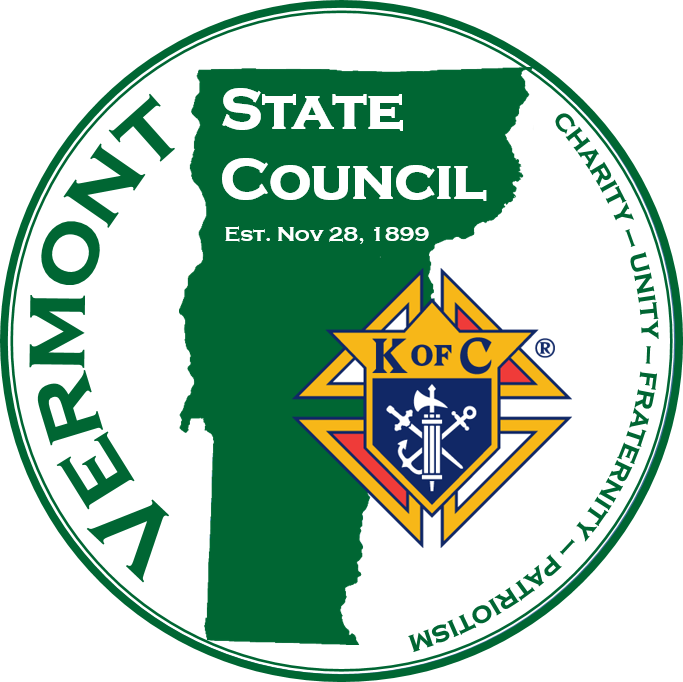 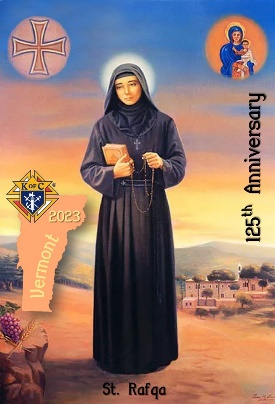 	STATE DIRECTORY	2022-2023	January 30, 2023 – v9.0January 30, 2023 – v9.0Please submit updated directory information anytime to the State Secretary, Christopher Poirier, at cpfixit@comcast.net or (802) 734-8887.IMPORTANT: All the information in this directory is for Official Knights of Columbus use only. Please do not provide this directory or any portion of its contents to anyone outside the K of C unless you first get permission from the State Secretary.About the cover: Each year the Vermont State Deputy designs a pin to be traded with other State Deputies at the Supreme Convention. The image on the cover depicts the pin exchanged at the 2022 Supreme Convention.Table of ContentsBishop of Burlington….……………………………………………………………Page 2State Officers…………………………….……………………………………………Page 2Past State Deputies……………………………………………….………………..Page 3District Deputies………………………………………….………………………….Page 3State Program Directors and Chairmen….……………………………….Page 4Insurance Agent………………………………………………………………………Page 6Supreme Regional Growth Director (RGD, formerly MPC)….……Page 6Council Listing by Number….……………………………………….……..…..Page 6Fourth Degree Officers….………………………………………………………Page 11Assembly Listing by Number….……………………………………………..Page 11Councils Listing Alphabetically by Town….…………………………….Page 15Council Listing by District…….………………………………………………..Page 15Assemblies Listed Alphabetically by Town….…………………………Page 15Group Email Links…………………….….……………………………………….Page 15BISHOP OF BURLINGTONThe Most Rev. Christopher J. Coyne55 Joy DriveSouth Burlington, VT  05403802-658-6110 STATE OFFICERSState DeputyJames G. Michael / Wife: Rose  roseandjimmichael@gmail.com46 Edinborough DriveBurlington, VT 05408802-864-7457 (H) & 802-598-9001 (C)  jim.michael.kofc@gmail.comState SecretaryChristopher J. Poirier / Wife: Linda  fam247@comcast.net474 Old Creamery RoadWilliston, VT 05495802-734-8887 (C)   cpfixit@comcast.netState TreasurerPete Fitzgerald  / Wife: Karen139 Brick Church RoadFairfax, VT 05454802-355-6719  petefitz_05454@yahoo.comState AdvocateElijah T. LaChance / Wife: Megan2460 Lottery RoadShrewsbury, VT 05738802-734-2701 (C)  elijahtlachance@gmail.comState WardenWilliam LaCroix / Wife: Michelle  mimilacroix@comcast.net644 Church RoadColchester, 05446802-881-2748 (C)  blacroix1@comcast.netState ChaplainRev. Timothy NaplesSt. John Vianney Church160 Hinesburg RoadSouth Burlington, VT 05403-6529802-735-7628 (C)   fr.naples@gmail.comImmediate Past State DeputySteve Shover106 Marions WayWilliston, VT 05495-7717802-318-6291 (C)  engravingandgift@aol.comPAST STATE DEPUTIESSteve Shover (2020-2022)106 Marions WayWilliston, VT 05495-7717802-318-6291 (C)  engravingandgift@aol.comThomas Herbst, Jr.  (2018-2020)30 Randolph AvenueRandolph, VT 05060802-249-7947 (C)  therbstj@gmail.comMichael W. Patnode / Wife: Carol  nascar4u@comcast.net (2017-2018)P.O. Box 344Highgate, VT 05459802-868-9113  mpatnod@comcast.netPeter M. Laramie / Wife: Beth knightswives2015@gmail.com (2015-2017)26 Caernarvon StreetFair Haven, VT 05743-1162802-345-9178 & 265-3198  vtvols14@comcast.netDaniel McAvinney / Wife: Theresa tmcavinney@gmail.com (2013-2015)71 School StreetWestfield, VT 05874-9789802-744-6272 & 802-793-4380  dmcavinney@outlook.comThomas F. Curran / Wife: Nancy (2011-2013)34 Route 7 NorthMilton, VT 05468802-893-2503 & 802-999-1944  tfcurran@myfairpoint.netJohn C. Rudnicki / Wife: Karen (2008-2009)105 Main StreetFair Haven, VT 05743802-265-7811  rudnickijc@myfairpoint.netMaurice F. Noel, FDM / Wife: Sharon (2002-2004)89 Horseshoe LaneLyndonville, VT 05851802-626-5870 & 802-274-5904  noelmaurice2@gmail.comGerald F. Bean, FDM / Wife: Pauline (2000-2002)259 James AvenueBurlington, VT 05408-1047802-862-8581  gfbean44@yahoo.comDominic DiCicco, FDM / Wife: Diane (1998-2000)6 Greenwood AvenueEssex Junction, VT 05452802-878-8091  dominic_dicicco@comcast.netJulius “Mike” V. Moeykens (1986-1988)9040 E. Bears Path RoadTucson, AZ 85749-9471520-275-7806  jmoeyk@gmail.comDonald R Sutton, FDM (1984-1986)35 Berkley StreetSouth Burlington, VT 05403802-363-9420  smfddist6@gmail.comWilliam C. Stafford, FDM / Wife: Diane (1982-1984)100 Harmony Hill Road, Apt. 313Buzzards Bay, MA 02532-8360508-296-6099  billstafford1@gmail.comDISTRICT DEPUTIESDistrict Deputy 1(297, 2610, 7669, 10417, 10830)Michael W. Patnode / Wife: Carol  nascar4u@comcast.netP.O. Box 344Highgate, VT 05459802-868-9113 (H) & 802-370-4960 (C)  mpatnod@comcast.netDistrict Deputy 2(421, 2285, 7763, 7943)George Piette / Wife: Retha  rethap53@gmail.com21 Gilbert StreetNewport, VT 05855-9732802-323-2470 (C)  georgepiette@gmail.comDistrict Deputy 3(279, 2284, 7525)William LaCroix / Wife: Michelle  mimilacroix@comcast.net644 Church RoadColchester, 05446802-881-2748 (C)  blacroix1@comcast.netDistrict Deputy 4(2946, 4684, 7389, 7810)Christopher J. Poirier / Wife: Linda  fam247@comcast.net474 Old Creamery RoadWilliston, VT 05495802-734-8887 (C)  cpfixit@comcast.netDistrict Deputy 5(399, 1568, 2085, 5041)Joseph Kelly / Wife: Marcy29 Hale StreetBarre, VT 05641802-793-0244 (C)  dodgeramjoe@yahoo.comDistrict Deputy 6(2025, 9146, 10241, 11457, 14351)Richard Powell / Wife: KarenP.O. Box 4704White River Jct., VT 05001802-779-1141 (C) & 802-295-2078 (H)  fourvtpowell@comcast.netDistrict Deputy 7(642, 3664, 10535)William J. Scott / Wife: Donna deeda8@comcast.net79 Quaker StreetNorth Ferrisburgh, VT 05473-7018802-425-2370 & 802-881-8836  wjscottjr@comcast.netDistrict Deputy 8(753, 917, 6816, 2832, 7324)Thomas Ronning / Wife: Jackie96 Church StreetNorth Walpole, NH 03609603-313-8839  tronningnh@comcast.netDistrict Deputy 9(232, 307, 810, 2628)James Candon / Wife: Marjorie77 Park StreetProctor, Vermont  05765802-855-3095  james.candon2@yahoo.comSTATE PROGRAM DIRECTORS AND CHAIRMENCampaign for People with Intellectual DisabilitiesMaurice F. Noel, PSD/FDM (Sharon)89 Horseshoe LaneLyndonville, VT 05851626-5870 & 274-5904 email: noelmaurice2@gmail.comCeremonials DirectorGerald F. Bean, PSD/FDM (Pauline)259 James AvenueBurlington, VT 05408-1047862-8581 email: gfbean44@yahoo.comCouncil Reactivation ChairmanJames G. Michael (Rose)46 Edinborough DriveBurlington, VT 05408864-7457 & 598-9001 email: roseandjimmichael@gmail.comCouncil Retention ChairmanJames Benson, Jr.288 Barstow RoadShelburne, VT 05482859-9615 email: jaybenson@hotmail.comFaith DirectorMichael Bullock462 Hickory PlaceHinesburg, VT 05461598-8179 & 482-3988  mtn6@gmavt.netFamily DirectorJohn G. Santorello (Valerie)176 Elm StreetBarre, VT 05641479-0766 email: jsanto4141@aol.comForms ChairmanDennis Smith (Lorinda)90 Bliss Hill RoadMorrisville, VT 05661888-3281 & 793-3099 email: movillesmiths@comcast.netFree Throw ChairmanElijah T. Lachance (Megan)2460 Lottery RoadShrewsbury, VT 05738725-8360 & 734-2701 email: elijahtlachance@gmail.comHealth Services ChairmanJoseph Kelly (Marcy)29 Hale StreetBarre, VT 05641793-0244 email: dodgeramjoe@yahoo.comHistorianPeter M. Laramie / Wife: Beth  knightswives2015@gmail.com26 Caernarvon StreetFair Haven, VT 05743-1162345-9178 & 265-3198 email: vtvols14@comcast.netInsurance Promotion ChairmanBernard “Bernie” Hemond, Jr. (Linda)144 River Cove RoadWilliston, VT 05495878-3478 & 777-8181 email: blhem@msn.comJames O’Hagan Camp CoordinatorLawrence N. Bellew (Ruth)468 Church Road, Apt. 206Colchester, VT 05446863-3756 email: cheflarry@comcast.netKeep Christ in Christmas ChairmanJeffrey Fortier1 Tel RoadBennington, VT 05201442-4258 email: jaforts@comcast.netLife Director (not assigned)Master of CeremoniesDominic DiCicco (Diane)6 Greenwood AvenueEssex Junction, VT 05452878-8091 email: dominic_dicicco@comcast.netMcGivney Guild ChairmanPaul De La Bruere4343 St. Armand RoadHighgate, VT 05459868-7881 email: delabrueredairy@gmail.comMembership DirectorEdward R. Nuttall (Helga)109 Tabor Hill RoadFairfax, VT 05454-9786849-2753 email: nuttalled5@gmail.comMembership Retention ChairmanJames Benson, Jr.288 Barstow RoadShelburne, VT 05482859-9615 email: jaybenson@hotmail.comNational Catholic Committee on Scouting ChairmanDavid A. Ely (Karen)175 Elmwood AvenueBurlington, VT 05401862-5109 email: elyfamily6@aol.comNew Council Development ChairmanJames G. Michael (Rose)46 Edinborough DriveBurlington, VT 05408864-7457 & 598-9001 email: roseandjimmichael@gmail.comNewsletter EditorMaurice F. Noel, PSD/FDM (Sharon)89 Horseshoe LaneLyndonville, VT 05851626-5870 & 274-5904 email: noelmaurice2@gmail.comOnline Membership ChairmanChristopher J. Poirier / Wife: Linda fam247@comcast.net474 Old Creamery RoadWilliston, VT 05495802-734-8887 cpfixit@comcast.netProgram DirectorWilliam LaCroix / Wife: Michelle  mimilacroix@comcast.net644 Church RoadColchester, 05446802-881-2748  blacroix1@comcast.netPublic Relations ChairmanMichael Morse145 Lost Nation RoadEast Fairfield, VT 05488827-6173 email: lostnationfamily@myfairpoint.netRound Table ChairmanChristopher J. Poirier (Linda)(wifeEmail: fam247@comcast.net)474 Old Creamery RoadWilliston, VT 05495734-8887 email: cpfixit@comcast.netScholastic Achievement Committee ChairmanNicholas J. “Nick” Conti (Cindy)(wifeEmail: lbcontiVT@aol.com)5 Burnside AvenueBarre, VT 05641839-0116 email: wnmg@aol.comScholastic Achievement Committee MemberJames Candon (Marjorie)77 Park StreetProctor, VT 05765855-3095 email: james.candon2@yahoo.comScholastic Achievement Committee MemberJames G. Michael (Rose)46 Edinborough DriveBurlington, VT 05408864-7457 & 598-9001 email: roseandjimmichael@gmail.comScholastic Achievement Committee MemberChristopher J. Poirier (Linda)(wifeEmail: fam247@comcast.net)474 Old Creamery RoadWilliston, VT 05495734-8887 email: cpfixit@comcast.netScholastic Achievement Committee MemberPatrick Leduc9 Woodbine StreetSouth Burlington, VT 05403598-4246 email: pleducvt@gmail.comScholastic Achievement Committee MemberRev. Patrick Forman79 Summer StreetBarre, VT 05641479-3253 email: patforman@charter.netSilver Rose/Icon Program ChairmanRoger Dickinson76 Circle RoadMilton, VT 05468373-7135 email: dcknsn95@myfairpoint.netSoccer Challenge ChairmanElijah T. Lachance (Megan)2460 Lottery RoadShrewsbury, VT 05738725-8360 & 734-2701 email: elijahtlachance@gmail.comSpecial Olympics ChairmanDavid A. Ely (Karen)175 Elmwood AvenueBurlington, VT 05401862-5109 email: elyfamily6@aol.comTraining DirectorChristopher J. Poirier / Wife: Linda  fam247@comcast.net474 Old Creamery RoadWilliston, VT 05495802-734-8887  cpfixit@comcast.netVocations ChairmanGerald F. Bean, PSD/FDM (Pauline)259 James AvenueBurlington, VT 05408-1047862-8581 email: gfbean44@yahoo.comWheelchair/Coats for Kids ChairmanSteven M. Haupt (Eileen)(wifeEmail: vteileen@comcast.net)5 Old Pump Road Jericho, VT 05465-2000899-4882 & 236-3440 email: vtshaupt@gmail.comYouth DirectorElijah T. Lachance (Megan)2460 Lottery RoadShrewsbury, VT 05738725-8360 & 734-2701 email: elijahtlachance@gmail.com300 Club ChairmanMaurice F. Noel, PSD/FDM (Sharon)89 Horseshoe LaneLyndonville, VT 05851626-5870 & 274-5904 email: noelmaurice2@gmail.comCollege Councils CoordinatorThomas Herbst, Jr.30 Randolph Avenue, Apt. 6Randolph, VT 05060249-7947 email: therbstj@gmail.comFS/FC Training ChairmanThomas Herbst, Jr.30 Randolph Avenue, Apt. 6Randolph, VT 05060249-7947 email: therbstj@gmail.comINSURANCEGeneral AgentJoe DiCalogeroP.O. Box 815Norwood, MA 02062781-769-3277 email: Joseph.dicalogero@kofc.orgField AgentDavid Giuliani (Chelsey)PO Box 346Middlebury, VT 05753272-6009 email: david.giuliani@kofc.orgSUPREME REGIONAL GROWTH DIRECTOR (RGD)Ken Latham, PSD1004 East 93rd StreetBrooklyn, NY 11236203-215-1183 ken.latham@kofc.orgBrandon Brown, PSD / Wife: MargaretAssociate Regional Growth & Training Director1004 East 93rd StreetBrooklyn, NY 11236203-215-5769  brandon.brown@kofc.orgCOUNCILSGrand Knights, Financial Secretaries, and Chaplains232 Rutland, (Rutland 6/20/1897) (District 9)(1st Thursday 7 p.m. Engle Hall, Christ the King Church)GK Elijah LaChance (Megan)2460 Lottery RoadShrewsbury, VT  05738734-2701 email: elijahtlachance@gmail.comFS David Perry73 Jackson Ave.Rutland, VT 05701558-1435 email: dperry@cksrutland.orgC Msgr. Bernard Bourgeois66 South Main StreetRutland, VT 05701773-6820 ext. 105 email: revbwb@gmail.com279 Burlington, (DeGoesbriand 11/29/1897) (District 3)(1st & 3rd Tuesday 6 p.m. at St. Mark’s, 1271 North Avenue)GK Dan St. Hilaire (Michelle)22 Edward StreetMilton, VT 05468cell: 578-2644 email: sthilairefamily@comcast.netFS Stephen A. Sweeney193 Maple StreetBurlington, VT 05401489-5066 & 734-1859 email: sunsween@comcast.netC Msgr. Peter Routhier113 Elmwood AveBurlington, VT 05401658-4333 & 777-9589 email: prouthier@vermontcatholic.org297 St. Albans, (St. Albans 6/30/1898) (District 1)(2nd Tuesday 7 p.m. after 6:30 Rosary at Holy Angels Parish Hall, 2nd Floor)GK Valdemar Garibay (Bridget)10 Governor Smith DriveSt. Albans, VT 05478393-1768 email: Valdemargaribay10@gmail.comFS Raymond Tardif Sr.2227 Highgate RoadSt. Albans, VT 05478868-6531 email: juno2557@aol.comC Rev. Christopher Micale246 Lake StreetSt. Albans, VT 05478524-2585 email: christopher.micale@gmail.com307 Bennington, (Bennington 2/6/1898) (District 9)4th Tuesday 6:30 p.m. at Sacred Heart / St. Francis de Sales Parish Hall)GK David Clark (Pam)225 Washington Ave.Bennington, VT 05201753-8345 email: dowd.clark@gmail.comFS Dan E. Amadon (Deborah)320 Silver StreetBennington, VT 05201442-6654 email: theamadons2@yahoo.comC Rev. Hugh Cleary238 Main StreetBennington, VT 05201442-3141 email: HughCleary@hotmail.com399 Barre Town, (Bishop Brady 2/5/1899) (District 5)(2nd Tuesday 7 p.m. at St. Monica Church Basement)GK Patrick Byrne802-793-7265  pabyrne802@gmail.comFS William “Bill” B. Robie, PSW (Janet)38 Sunnyside DriveBarre, VT 05641-9630476-8961 & 249-8680 email: wbrobie@charter.netC Rev. Patrick Forman79 Summer StreetBarre, VT 05641479-3253 email: patforman@charter.net421 (Merged 13574) St. Johnsbury, (Sheridan 5/21/1899) (District 2)(1st Wednesday 6 p.m. at the Fr. Lively Center, Council Room)GK James F Lanctot   (Kathy wife email: kathysgrandkids@yahoo.com)690 Hill StLyndonville, VT 05851626-9510 email: lanctotjim95@gmail.comFS Maurice F. Noel, PSD/FDM (Sharon wife email: sfnoel16@gmail.com)89 Horseshoe LaneLyndonville, VT 05851626-5870 & 274-5904 email: noelmaurice2@gmail.comC Rev Lance W Harlow49 Winter StreetSt. Johnsbury, VT 05819        234-9916 & 658-4333 lwharlow@sover.net642 Middlebury, (Father Daley 1/30/1901) (District 7)(1st Tuesday 7 p.m. at the Council Hall, St. Mary’s Church)GK Mike Nolan2719 Pearson RoadNew Haven, VT 05472-1063802-545-4316  email: nolan_mike@gmavt.netFS Craig Wolosinski1619 Halladay RoadMiddlebury, VT 05753-9163802-349-9748 email: cwolosinski@gmail.comC Rev. Luke P. AustinSt. Mary’s BVM Church, 326 College StreetMiddlebury, VT 05753388-2943 email: stmarys11@comcast.net753 Bellows Falls, (St. Charles 4/18/1903) (District 8)(2nd Tuesday 7 p.m. at the Council Hall at 25 Square, (upstairs); Snow Date 4th Tuesday)GK Thomas Ronning (Jackie)96 Church StreetNorth Walpole, NH 03609603-313-8839 (C)  tronningnh@comcast.netFS Matthew Kopij (Katherine)995 Main StreetNorth Walpole, NH 03609603-209-8632  mathewkopij@yahoo.comC Rev. Fr. Agnel Samy31 Cherry StreetBellows Falls, VT 05101802-463-3128  stcharlesrectory@comcast.net810 Fair Haven, (Fair Haven 1/24/1904) (District 9)(Poultney on the 3rd Wednesday at 7:00 p.m.)GK Daniel Swinington (Cherin)6 Second StFair Haven, VT 05743-1078287-1721 email: swinington@outlook.comFS Robert Shaw (Camilla)PO Box 153 Hampton, NY 12837518-282-0063 rcpmsma@gmail.comChaplain - Unassigned917 Brattleboro, (Leo 7/10/1904) (District 8)(1st Tuesday 6:30 p.m. at St. Michael’s Parish Center)GK Edward Leclaire (Sheri)66 Stockwell DriveBrattleboro, VT 05301802-258-1345 ealeclaire@comcast.netFS Christopher Willette (Katrina)16 Deepwood ParkBrattleboro, VT 05301-9775257-9597 email: ckwillette@comcast.netC Rev. Fr. Henry P. FurmanSt. Michael Rectory - 47 Walnut StreetBrattleboro, VT 05301   802-257-5101  parish@stmichaelvt.com1568 Hardwick, (Brownson 5/30/1911) (District 5)(2nd Thursday 7:00 p.m. at K of C Hall, 206 Rt. 14 S)GK John Lussierjolussier@gmail.comFS Joseph E. Young (Jeannine)375 Young RoadCraftsbury Common, VT 05827586-2899 email: kofc1568@gmtmom.comPlease also send bills to Treasurer:Michael Morin at michaelmorin46@hotmail.comC Rev. Thomas AquinasP.O. Box 496Hardwick, VT 05843472-5544 email: fraquinashgn@gmail.com2025 White River Junction, (Michaud 8/31/1919) (District 6)(3rd Sunday 6:30 p.m. in Basement of St. Anthony’s Rectory)GK William HartyP.O. Box 1494White River Jct., VT 05001603-276-9339  wharty1@gmail.comFS Richard A. Powell (Karen)P.O. Box 4704White River Jct., VT 05001Home: 295-2078, cell: 779-1141 email: fourvtpowell@comcast.netChaplain - Unassigned2085 Waterbury (Fr. Galligan 1/4/1920) (District 5)(1st Tuesday 7 p.m. at St. Leo’s Hall)GK Steve Longchamp1594 US Route 2Waterbury, VT 05676343-9453 & 244-1416 email: longchampsteve@gmail.comFS Scott D. Cunningham (Lisa)320 Blush Hill EstatesWaterbury, VT 05676-6007244-5952 email: Vtham5@gmail.comChaplain - Unassigned2284 Winooski (St. Stephen’s 1/8/1921) (District 3)(2nd Monday 7 p.m. at St. Francis Xavier School – Library, 5 Saint Peter Street, Winooski)GK Jeffrey Brosseau57 Dufresne Dr.Winooski, VT 05401802-233-5530  jeffrey.brosseau@greenmountainpower.comFS Ciaran Buckley89 Lakeside AvenueBurlington, VT 05401-5247home: 651-5083 cell: 434-390-2701 email: cbuckley@champlain.eduC Rev. Fr. Yvon RoyerSt. Francis Xavier Parish5 St. Peter StreetWinooski, VT 05404802-334-6810  sfxchurch@vermontcatholic.org2285 (9646 & 2495) Newport, (Gibbons 7/3/1921) (District 2)(2nd Thursday 6:30 p.m., following 5:30 p.m. Mass at St. Edward’s Parish Hall, Derby Line)GK Richard E Bruce (Roberta  wife email: bobbie5943@yahoo.com)43 Cross StreetNewport, VT 05855-4996673-0376 (c) email: thebruce1218@hotmail.comGK Assistant* Michael Coutu215 Sias AvenueNewport, Vermont 05855802-624-3828  email: hamayamike @hotmail.comFS Robert Gosselin42 Blake StreetNewport, VT 05855-5749802-673-7200  gosselin@pshift.com  C Rev. Thomas G LaRussa191 Clermont TerraceNewport, VT 05855813-991-6139 973-307-7330 (c) email: tomlarussa@gmail.com2610 Richford, (St. Anthony 6/13/1926) (District 1)(2nd Sunday 7 p.m. at Dorian Hall)GK Adam Choquette (April)481 Choquette RoadEnosburg Falls, VT 05450933-2504 email: adamchoquette@live.comFS Jeremy Hurtubise3257 Longley Bridge RoadEnosburg Falls, VT 05450-4443370-2442 email: jeremyhurtubise@gmail.comC Rev. Dan Jordan152 Main StreetRichford, VT 05476848-7741 email: djordan@vermontcatholic.org2628 Springfield, (Sullivan 1/16/1927) (District 9)(2nd Wednesday 7 p.m. at St. Mary’s Nolin-Murray Center)GK Mike Knoras (Peggy)23 East LaneSpringfield, VT 05156885-4375 email: mikeknoras@vermontel.netFS Anthony M. Klementowicz184 Park StreetSpringfield, VT 05156885-3723 email: aklem123@comcast.netChaplain - Unassigned2832 Windsor, (Fr. Fontaine 5/4/1941) (District 8)(1st Tuesday 7 p.m. at St. Francis Church Fellowship Hall)GK Larry C. Gould, Jr. (Monica)255 Deerview DriveWindsor, VT 05089802-316-2878  larry.gould@quecheeclub.comFS Herbert A. Moore (Katie)2 McKenzie DriveWindsor, VT 05089-1329802-674-5904  hm4118@msn.comC Rev. Charles R. Danielson28 Union Street, Windsor, VT 05089    802-457-2322  jazzie30@gmail.com2946 Essex Junction, (Bishop rice 1/27/1946) (District 4)(1st Thursday 7:30 p.m. at St. Pius X Church, 20 Jericho Rd. (Rte.15) in Essex)GK Ronald Rice (Mariette)17 Oakwood LaneEssex Junction, VT 05452879-6989 (H) 802-734-1041 (C) email: roakwd@aol.comFS Barry J. Corbin (Lynette)10 Mason DriveEssex Jct., VT 05452-4711878-8314 & 238-9588 email: barry.corbin@myfairpoint.netC Rev. Charles Ranges4 Prospect StreetEssex Junction, VT 05452878-5331 email: holyfamily2@comcast.net3664 Vergennes, (St. Isaac Jogues 5/1/2005) (District 7)(1st Monday, Officers on 4th Monday 6:30 p.m. at St. Peter’s Parish Hall)GK David C. Austin126 South Maple StreetVergennes, VT 05491349-4948 email: davidaustinvt@gmail.comFS William J. Scott (Donna)(wifeEmail: deeda8@comcast.net79 Quaker StreetNorth Ferrisburgh, VT 05473-7018425-2370 & 881-8836 email: wjscottjr@comcast.netC Rev. Fr. Steven MarchandP.O. Box 324Vergennes, VT 05491802-877-2367  smarchand@vermontcatholic.org4684 Richmond, (Rosary 7/15/2001) (District 4)(1st Wednesday 7:30 p.m. rotating between IHM Parish Hall in Williston and Holy Rosary Parish Hall in Richmond)GK William J. Rensch (Midge)70 Governor Chittenden RoadWilliston, VT 05495872-8063 & 497-4088 email: goodrensch.vt@gmail.comFS Rich Cassano (Cathie)730 Brennan Woods DriveWilliston, VT 05495582-9420 richard.cassano@td.comChaplain - Unassigned5041 Morrisville, (Fr. Pierre E. Boivin 10/20/1960) (District 5)(2nd Wednesday 6:30 p.m. at Msgr. Crosby Center, Holy Cross Church45 Wabun Ave )GK Robert “Mike” Noonan (Paula)431 Jersey WayMorrisville, VT 05661888-5656 & 318-1761 email: rmn570@gmail.comFS Dennis Smith (Lorinda)90 Bliss Hill RoadMorrisville, VT 05661888-3281 & 793-3099 email: movillesmiths@comcast.netC Rev. Jon D. Schnobrich  888-3318 email: jschnobrich@vermontcatholic.org301 Brooklyn Street, Morrisville, VT 056616816 Manchester, (Fr. Martin F. Clancy, Jr. 5/1/1976) (District 8)(1st Thursday 7 p.m. at St. Paul Church Hall)GK Raymond Jez3499 Morse Hill RoadDorset, VT 05251-9533362-3293 email: RJEZ54@yahoo.comFS Thomas J. Michaels (Julie)61 Swearing HillSandgate, VT 05250-4404375-9792 email: TMichaels527@yahoo.comChaplain - Unassigned7324 Ludlow, (Rev. W.P. Hacket 5/1/1979) (District 8)(2nd Tuesday 7 p.m. at ABVM Parish Hall)GK Richard Dunseith (Eileen)36 High StreetLudlow, VT 05149-1047203-733-2488  rdunseith@tds.netFS Paul Faenza (Bridget)1214 Branch Brook RoadMount Holly, VT 05758-9663802-353-8347  pfaenza47@yahoo.comC Rev. Thomas Mosher7 Depot StreetLudlow, VT 05149802-228-3451  tlm1955@icloud.com7389 Colchester, (Fr. Joseph W. Joy 8/8/1979) (District 4)(2nd Thursday 7 p.m. at Holy Cross Parish Church)GK Lawrence Bellew (Ruth)468 Church Road Apt. 206Colchester, VT 05446802-863-3756 (H) & 238-5735 (C)  lcheflarry80@gmail.comFS John Coolidge (Billing Address)242 Birchwood Dr.Colchester, VT 05446318-1043 (C) email: jkcoolidge@hotmail.comC Rev. Thomas Mattison (Pending)802-863-3002  christosparish@comcast.net7525 South Burlington, (St. John Vianney 3/12/1980) (District 3)(1st & 2nd Thursday 6:30 p.m. SJV Church Basement, 160 Hinesburg Road)GK Michael Bullock (Candice)462 Hickory PlaceHinesburg, VT 05461598-8179 & 482-3988 email: mtn6@gmavt.netFS Charles W. Brown (Karen)93 Randy LaneBurlington, VT 05408-1027658-9314 email: cwbrownvt@comcast.netC Rev. Fr. Timothy Naples160 Hinesburg RoadSouth Burlington, VT 05403-6529735-7628 email: fr.naples@gmail.com7669 Swanton, (St. Edmund of Canterbury 10/1/1980) (District 1)(1st Tuesday 7 p.m. at Council Room at Nativity Parish Hall)GK Paul De La Bruere (Celeste)4343 St. Armand RoadSwanton, VT 05488802-868-7881 (H) 802-370-6268 (C)  delabrueredairy@gmail.comFS Michael J. Fournier70 Fournier LaneSwanton, VT 05488-1057802-868-2651 (H)  mfour59@gmail.comC Rev. Fr. James Dodson65 Canada StreetSwanton, VT 05488802-868-4262  nativitybvm-stlouis@comcast.net7763 Orleans, (Most Holy Trinity) (District 2)(2nd Wednesday 7 p.m. at Most Holy Trinity Parish Hall, Orleans)GK Gilles R. Berard  (Jeannine  wife email: berard640@gmail.com640 Berard LaneBarton, VT 05822525-8881 & 274-0066 email: grberard@gmail.comFS David Bolduc  (Louise  wife email: L.bolduc@hotmail.com)26 East St.Orleans, VT 05860-1231754-2222 & 673-6780 email: bolduc26@msn.comC Rev. Curtis Miller85 St. Paul’s LaneBarton, VT 05822802-578-0379 & 802-525-3711 email: frcurtismiller@gmail.com7810 Underhill, (St. Thomas 5/6/1981) (District 4)(2nd Tuesday 7:30 p.m. at St. Thomas Parish Hall)GK Steven M. Haupt / Wife: Eileen  vteileen@comcast.net59 Old Pump RoadJericho, VT 05465-2000802-899-4882 (H) 802-497-8073 (C) vtshaupt@gmail.comFS Timothy S. Reny (Jane)P.O. Box 106Underhill Center, VT 05490-0106802-899-3621 (H) 802-338-0080 (C) tsreny@gmail.comC Rev. Fr. Richard CalapanP.O. Box 129Cambridge, VT 05444802-644-5073 (W)  fadachard@yahoo.com7943 Troy, (Fr. Meany & Fr. St. Onge 1/1/1982) (District 2)(1st Thursday after 6 p.m. Mass at Sacred Heart Parish Hall)GK George Piette (Retha wife email: rethap53@gmail.com21 Gilbert StreetNewport, VT 05855-9732323-2470 email: georgepiette@gmail.comFS Daniel McAvinney (Theresa wife email: tmcavinney@gmail.com71 School StreetWestfield, VT 05874-9789744-6272 (H) 793-4380 (C) email: dmcavinney@outlook.comC Rev. Leo Bilodeau386 Stephenson RoadLowell, VT 05847802-324-3746 (C)  leobilodeau1940@gmail.com9146 Norwich University, (Msgr. Edward Sutfin 9/7/1985) (District 6)(1st Sunday during the Academic Year after Mass at the Mack Bldg. )GK Thomas B. SaloisNorwich University, Box #1356, 158 Harmon Drive, Northfield, VT 05663(Home) 554 Walcott St., Pawtucket, RI 02861401-578-7278 email: tbnsalois@gmail.comFS Thomas Herbst, Jr.30 Randolph Avenue, Apt. 6Randolph, VT 05060249-7947 email: therbstj@gmail.comC Rev. Scott GrattonP.O. Box 63Bethel, VT 05032802-234-9916  sgratton@vermontcatholic.org10241 Bethel, (George F. Johnson 1/1/1990) (District 6)(1st Tuesday 6:30 p.m. at St. Anthony’s Church Hall, Bethel)GK Doug Parr (Becky)47 Bingham RoadSouth Royalton, VT 05068779-8601 (C) email: parr.douglas@gmail.comFS Stephen Day (Cathy)P.O. Box 82Bethel, VT 05032Home: 234-5036 business: 234-9946 X 1177 email: s1day@aol.comC Rev. Scott GrattonP.O. Box 63Bethel, VT 05032234-9916 email: sgratton@vermontcatholic.org10417 Milton, (Saint John Paul II 6/1/1990) (District 1)(1st Tuesday 7:30 p.m. at St. Ann Church Hall, 41 Main St., Milton)GK Gille Thibault128 Lake RdMilton, VT 05468734-5600 vtgille1234@gmail.comFS Kenneth Lane II (Holly)11 Elmer PlaceMilton, VT 05468893-1202 email: laneken@hotmail.comC Rev. John G. FeltzP.O. Box 1, Milton, VT 05468-0001  893-2487 email: prete@together.net10535 Bristol, (Bishop Robert F. Joyce 1/1/1991) (District 7)(1st Sunday 6:30 p.m. at St. Ambrose Church Hall)GK Gerard Tetrault (Claire)
68 Stetson Rd
Bristol, VT 05443-5102
453-2719 email: spicetetrault@yahoo.comFS Michael L. Rainville (Jill)76 Landmark DriveLincoln, VT 05443-9628453-2312 & 388-0627 email: mike@maplelandmark.comC Rev. Fr. Steven MarchandPO Box 324Vergennes, VT 05491   smarchand@vermontcatholic.org10830 Fairfax, (Fr. Donald C. Kelly 3/1/1992) (District 1)(2nd Thursday after 7 p.m. Mass at St. Luke’s Parish Hall)GK Keith Billado (Sally)86 West StreetFairfield, VT 05455-5614528-3017 email: kbillado@surfglobal.netFS Peter Fitzgerald (Karen)139 Brick Church RoadFairfax, VT 05454355-6719 & 951-5725 email: petefitz_05454@yahoo.comC Rev. Fr. Karl A. Hahr17 Huntville RoadFairfax, VT 05454802-849-6205 stlukeparish@vermontcatholic.org11457 Northfield, (St. John the Evangelist 12/1/1994) (District 6)(2nd Monday 7 p.m. at St. John the Evangelist Parish Hall)GK noneFS Stanley C. Osborne (Goldie)56 Union StreetNorthfield, VT 05663-6879485-7685 email: noneChaplain - Unassigned14351 Randolph, (Charles H. Phillips 7/1/2007) (District 6)(3rd Sunday 8 a.m. at Our Lady of the Angels Parish Hall)GK Bill Johnson623 Abbott RoadStockbridge, VT 05772-9791345-3828 email: coachjohnson@outlook.comFS Mark Lefebvre (Rose)1401 Hebard Hill Road, Apt. 4Randolph, VT 05060540-538-1304 email: mark1lefebvre@gmail.comC Rev. Scott GrattonPO Box 63Bethel, VT 05032234-9916 email: sgratton@vermontcatholic.orgFOURTH DEGREEBishop James A. Healy ProvinceFourth Degree Vice SupremeRich McDermott, PSD, KHS (Marie)16 Rail WayHollis, NH 03049603-598-5450 email: rpmcdermott@charter.netVT District MasterDavid A. Ely (Karen)175 Elmwood AvenueBurlington, VT 05401862-5109 email: elyfamily6@aol.comVT District MarshalDavid A. Ely II175 Elmwood AvenueBurlington, VT 05401802-862-5109 (H) 802-373-8744 (C)  email: davidely1986@gmail.comVT District Secretary - UnassignedVT District FriarRev. Timothy Naples160 Hinesburg RoadSouth Burlington, VT 05403-6529864-4166 email: fr.naples@gmail.comASSEMBLIESFaithful Navigators, Comptrollers, and Assembly Friars1147 Rutland, (Msgr. John M. Brown Assembly)(1st Thursday 6 p.m. at Christ the King Church, Engle Hall, 66 S. Main St., Rutland)FN Thomas Barry40 Elm StreetRutland, VT 05701353-8875 email: tbcommander4@gmail.comFC Thomas Carpenter (Sandi)56 Killington Ave.Rutland, VT 05701773-3626 & 770-2985 email: Thomas.carpenter48@yahoo.comAF Rev. Msgr. Bernard Bourgeois66 South Main StreetRutland, VT 05701773-6820 ext. 105 email: revbwb@gmail.com1148 Burlington, (DeGoesbriand Assembly)(4th Sunday Sep., Jan., May 6 p.m. at St. Joseph Cathedral, 29 Allen St., Burlington, Vt.)FN David A. Ely II175 Elmwood AvenueBurlington, VT 05401862-5109 email: David.ely1986@gmail.comFC David A. Ely (Karen)175 Elmwood AvenueBurlington, VT 05401862-5109 email: elyfamily6@aol.comAF Rev. Msgr. Peter Routhier113 Elywood Ave.Burlington, VT 05408802-658-4333  802-777-9589  prouthier@vermontcatholic.org1149 St. Albans, (St. Albans Assembly)(3rd Wednesday of even months 7:00 pm at Holy Angels Parish Center)FN James E. McMillan (Nancy)329 Swamp RoadFairfield, VT 05455-5476527-1012 email: jmcmillan.2112@gmail.comFC Jason Walent (Kristin)202 Swamp RoadFairfield, VT 05455582-6596 email: jwalentkofc@gmail.comAF Rev. Maurice J. Roy147 Grice Brook RoadSt. Albans, VT 05478Telephone 393-2139, email: waiting on information1150 Bennington, (Bennington Assembly)(4th Tuesday 6:30 p.m. at the Parish Hall)FN Jay Burnell (Karen)12 West StreetBennington, VT 05201442-8770 email: jburnell4852@gmail.comFC James H. Santarcangelo (Barbara)P.O. Box 431North Bennington, VT 05257442-9451 email: js46js@gmail.com1151 Barre, (Charles W. Jasman Assembly)(3rd Tuesday 7 p.m. at St. Monica Church Basement)FN Joseph Kelly (Marcy)29 Hale StreetBarre, VT 05641793-0244 email: dodgeramjoe@yahoo.comFC Nicholas J. “Nick” Conti (Cindy)(wifeEmail: lbcontiVT@aol.com)5 Burnside AvenueBarre, VT 05641839-0116 email: wnmg@aol.comAF Rev. Patrick Forman79 Summer StreetBarre, VT 05641479-3253 email: patforman@charter.net1152 St. Johnsbury, (Sheridan Assembly)(3rd Wednesday odd months 6 p.m. at Council 421 Home)FN Kevin Aremburg223 Remick RoadWaterford, VT 05819802-424-7637 kchot77@hotmail.comFC Richard P. Barrett548 Remick RoadWaterford, VT 05819748-8001 email: richardbarrettvt@gmail.com1153 Bellows Falls, (St. Charles Assembly)(as needed, after Council 753 on 2nd Tuesday 7:30 p.m. at the Council Hall, 25 Square, Bellows Falls)FN David Sines (Julie)P.O. Box 255Bellows Falls, VT 05101463-3035 & 376-8745 email: davesines_habitat@yahoo.comFC Thomas Ronning (Jackie)96 Church StreetNorth Walpole, NH 03609603-445-5488 & 603-313-8839 email: tronningnh@comcast.netAF Rev. Fr. Agnel Samy1154 Brattleboro, (Leo Assembly)(4th Tuesday, Quarterly, in Jan/Apr/Jul/Oct 6:30 p.m. at St. Michael Parish Center, 47 Walnut Street)FN Scott M. Hamm (Jennifer)59 Mather RoadWest Brattleboro, VT 05301254-7602 & 490-9722 email: shammVT@comcast.netFC Chris J. Willette (Katrina)16 Deepwood DriveBrattleboro, VT 05301257-9597 email: ckwillette@comcast.netAF Rev. Fr. Henry Furman1155 Hardwick, (Brownson Assembly)(2nd Thursday 8:00 p.m. K of C Hall, 206 Rt. 14 S, Hardwick)FN - unassignedFC Mario Fradette (Mary Jane) 64 Pete’s Pond RoadEast Hardwick, VT 05843279-3487 email: fradettesmaplesyrup@gmail.comAF Rev. Thomas AquinasP.O. Box 496Hardwick, VT 05843472-5544 email: fraquinashgn@gmail.com1157 Newport, (Cardinal James Gibbons Assembly)(4th Wednesday 6:30 p.m. at various Council Hall)FN Andre Ricard (Melody)68 Beauchesne StreetDerby Line, VT 05830-8721873-3474 & 535-2425 email: aricard491@gmail.comFC George Piette (Retha)(wifeEmail: rethap53@gmail.com21 Gilbert StreetNewport, VT 05855-9732323-2470 email: georgepiette@gmail.com1159 Springfield, (Sullivan Assembly)(as needed at St. Mary’s Nolin-Murray Center)FN Dennis Clancy (Mary)60 Overlook DriveSpringfield, VT 05156886-2566 email: dmecp@vermontel.netFC Anthony M. Klementowicz184 Park StreetSpringfield, VT 05156885-3723 email: aklem123@comcast.net1229 White River Junction, (Michaud Assembly)(3rd Sunday 7:30 p.m. Basement of St. Anthony’s Rectory)FN Clarence SmithP.O. Box 471Hartford., VT 05047356-3527 email: dominickmontuori@comcast.netFC Richard A. Powell (Karen)P.O. Box 4704White River Jct., VT 05001295-2078 & 779-1141 email: fourvtpowell@comcast.net1743 Middlebury, (Fr. Daley Assembly)(1st Tuesday at 6:30 p.m. at the Council Hall, St. Mary’s Church)FN Stephen E. Ketcham11 Mountain View LaneMiddlebury, VT 05753388-7433 email: laxcoachsk20@yahoo.comFC Paul A. Many780 Lower Foote StreetMiddlebury, VT 05753388-7737 email: oldfolks1940@myfairpoint.netAF Luke P. Austin326 College StreetMiddlebury, VT 05753388-2943 email: stmarys11@comcast.net1793 Essex Junction (Bishop Rice Assembly)(3rd Wednesday 7:30 p.m. at St. Pius Church)FN Steven M. Haupt / Wife: Eileen  vteileen@comcast.net59 Old Pump RoadJericho, VT 05465-2000802-899-4882 (H) 802-497-8073 (C) vtshaupt@gmail.comFC Timothy S. Reny (Jane)P.O. Box 106Underhill Center, VT 05490-0106802-899-3621 (H) 802-338-0080 (C) tsreny@gmail.comAF Rev. Fr. Richard CalapanP.O. Box 129Cambridge, VT 05444802-644-5073 (W)  fadachard@yahoo.com2106 South Burlington, (Louis J. Trono Assembly)(2nd Thursday 5:30 p.m. SJV Church Basement, 160 Hinesburg Road)FN David N. Martin137 Kensington RoadColchester, VT 05446881-8646 email: davelighthousevt@yahoo.comFC Charles W. Brown (Karen)95 Randy LaneBurlington, VT 05408-1027658-9314 email: cwbrownvt@comcast.netAF Rev. Tim NaplesSt. John Vianney Rectory, 160 Hinesburg RoadSouth Burlington, VT 05403-6529735-7628 email: fr.naples@gmail.com2179 Richford, (All Saints Assembly)(2nd Sunday 7 p.m. at Dorian Hall)FN Daniel HeterP.O. Box 444Richford, VT 05476848-8059 email: goodbro89@yahoo.comFC Robin R. Blouin (April)8 Ceres CircleSt. Albans, VT 05478752-7039 email: rblouin18@gmail.com2207 Swanton, (St. Edmund of Canterbury Assembly)(as needed 7:30 p.m. at the Parish Center, Rm. 1 Canada Street, Swanton)FN Kevin Albert Trahan180 Beebe RoadSwanton, VT 05488home: 868-5272, 524-7343cell: 393-2986 email: kofcfn2207@gmail.comFC Michael J. Fournier (Teresa)(wifeEmail: tgifvt@myfairpoint.net70 Fournier LaneSwanton, VT 05488-1057Home: 868-2651, 868-4977cell: 309-8661 email: mfour@myfairpoint.net2312 Morrisville, (Fr. Boivin Assembly)(2nd Wednesday as needed at Msgr. Crosby Center, 45 Wabun Avenue, Morrisville)FN Terrance S. Fox (Elizabeth “Liz”)415 Frazier RoadMorrisville, VT 05661888-9801 & 888-9803 email: hob1044@aol.comFC Dennis R. Smith (Lorinda)90 Bliss Hill RoadMorrisville, VT 05661888-3281 & 793-3099 email: movillesmiths@comcast.netAF Rev. Jon D. Schnobrich301 Brooklyn StreetMorrisville, VT 05661888-3318 email: jschnobrich@vermontcatholic.org2539 Fair Haven, (Fair Haven Assembly)(1st Wednesday 6:45 p.m. at the Council Hall, St. Mary’s School, Washington St., Rte. 22A)FN Scott Clement (Jennifer)11 Pelkey AvenueFair Haven, VT 05743265-3201: email: clemscottm@gmail.comFC Robert Shaw (Camilla)P.O. Box 153Hampton, NY 12837518-282-0063  rcpmsma@gmail.comAF - Unassigned2550 Waterbury, (Fr. Galligan Assembly)(1st Tuesday at 7 p.m. at St. Andrews Parish Rectory)FN Whip Burks1230 Scrabble Hill RoadDuxbury, VT 05676355-9302 & 244-7416email: whip@vtharvest.comFC Wayne Goulet (Dorothy)235 South Pinnacle Ridge RoadWaterbury, VT 05676777-5489 email: waynegoulet@gmail.comAF - Unassigned2609 Milton, (Bishop Robert F. Joyce Assembly)(4th Wednesday of Odd Months 7:00 p.m. at St. Ann Hall)FN Roger Dickinson (Diana)76 Circle RoadMilton, VT 05468802-893-7749 (H) 802-878-4450 (W)802-373-7135 (C)  dcknsn95@myfairpoint.netFC Allen R. Boucher (Shirley)73 Hobbs RoadMilton, VT 05468-3167802-893-4752 allenboucher2@gmail.comAF Rev. John G. FeltzP.O. Box 1Milton, VT 05468-0001893-2487 email: prete@together.netCOUNCILS LISTED ALPHABETICALLY BY TOWNTown		Council	DistrictBarre		399	5Bellows Falls	753	8Bennington	307	9Bethel		10241	6Brattleboro	917	8Bristol		10535	7Burlington		279	3Colchester		7389	4Essex Junction	2946	4Fair Haven		810	9Fairfax		10830	1Hardwick		1568	5Ludlow		7324	8Manchester	6816	8Middlebury	642	7Milton		10417	1Morrisville		5041	5Newport		2285	2Northfield		11457	6Norwich University	9146	6Orleans		7763	2Randolph		14351	6Richford		2610	1Richmond		4684	4Rutland		232	9South Burlington	7525	3Springfield		2628	9St. Albans		297	1St. Johnsbury	421	2Swanton		7669	1Troy		7943	2Underhill		7810	4Vergennes		3664	7Waterbury		2085	5White River Junction	2025	6Windsor		2832	8Winooski		2284	3COUNCILS LISTED ALPHABETICALLY BY DISTRICTTown		Council	DistrictFairfax		10830	1Milton		10417	1Richford		2610	1St. Albans		297	1Swanton		7669	1Newport		2285	2Orleans		7763	2St. Johnsbury	421	2Troy		7943	2Burlington		279	3South Burlington	7525	3Winooski		2284	3Colchester		7389	4Essex Junction	2946	4Richmond		4684	4Underhill		7810	4Barre		399	5Hardwick		1568	5Morrisville		5041	5Waterbury		2085	5Bethel		10241	6Northfield		11457	6Norwich University	9146	6Randolph		14351	6White River Junction	2025	6Bristol		10535	7Middlebury	642	7Vergennes		3664	7Bellows Falls	753	8Brattleboro	917	8Ludlow		7324	8Manchester	6816	8Windsor		2832	8Bennington	307	9Fair Haven		810	9Rutland		232	9Springfield		2628	9ASSEMBLIES LISTED ALPHABETICALLY BY TOWNTown		Assembly	DistrictAlburgh*		1160	1Barre		1151	5Bellows Falls	1153	8Bennington	1150	9Brattleboro	1154	8Burlington		1148	3Essex Junction	1793	4Fair Haven		2539	9Hardwick		1155	5Island Pond*	1158	2Manchester*	2479	9Middlebury	1743	7Milton		2609	1Morrisville		2312	5Newport		1157	2Richford		2179	1Rutland		1147	9South Burlington	2106	3Springfield		1159	8St. Albans		1149	1St. Johnsbury	1152	2Swanton		2207	1Waterbury		2550	5White River Junction	1229	6Windsor*		1161	8Winooski*		1156	3GROUP EMAIL LINKSClick to Email Grand KnightsOr Select - Copy – Paste these addresses into the “TO” line of your email: elijahtlachance@gmail.com; sthilairefamily@comcast.net; Valdemargaribay10@gmail.com; dowd.clark@gmail.com; pabyrne802@gmail.com; lanctotjim95@gmail.com; tronningnh@comcast.net; swinington@outlook.com; ealeclaire@comcast.net; jolussier@gmail.com; wharty1@gmail.com; longchampsteve@gmail.com; jeffrey.brosseau@greenmountainpower.com; thebruce1218@hotmail.com; adamchoquette@live.com; mikeknoras@vermontel.net; larry.gould@quecheeclub.com; roakwd@aol.com; davidaustinvt@gmail.com; goodrensch.vt@gmail.com; rmn570@gmail.com; RJEZ54@yahoo.com; rdunseith@tds.net; lcheflarry80@gmail.com; mtn6@gmavt.net; delabrueredairy@gmail.com; grberard@gmail.com; vtshaupt@gmail.com; georgepiette@gmail.com; tbnsalois@gmail.com; parr.douglas@gmail.com; vtgille1234@gmail.com; spicetetrault@yahoo.com; kbillado@surfglobal.net; coachjohnson@outlook.com; nolan_mike@gmavt.net; hamayamike@hotmail.comClick to Email Financial SecretariesOr Select - Copy – Paste these addresses into the “TO” line of your email: dperry@cksrutland.org; sunsween@comcast.net; juno2557@aol.com; theamadons2@yahoo.com; wbrobie@charter.net; noelmaurice2@gmail.com; cwolosinski@gmail.com; mathewkopij@yahoo.com; rcpmsma@gmail.com; ckwillette@comcast.net; kofc1568@gmtmom.com; fourvtpowell@comcast.net; Vtham5@gmail.com; cbuckley@champlain.edu; Gosselin@pshift.com; jeremyhurtubise@gmail.com; aklem123@comcast.net; hm4118@msn.com; barry.corbin@myfairpoint.net; wjscottjr@comcast.net; richard.cassano@td.com; movillesmiths@comcast.net; TMichaels527@yahoo.com; kendav58@comcast.net; jkcoolidge@hotmail.com;; cwbrownvt@comcast.net; mfour59@gmail.com; bolduc26@msn.com; tsreny@gmail.com; dmcavinney@outlook.com; therbstj@gmail.com; s1day@aol.com; laneken@hotmail.com; mike@maplelandmark.com; petefitz_05454@yahoo.com; mark1lefebvre@gmail.com; pfaenza47@yahoo.com; michaelmorin46@hotmail.comClick to Email BOTH Grand Knights AND Financial SecretariesOr Select - Copy – Paste these addresses into the “TO” line of your email: elijahtlachance@gmail.com; sthilairefamily@comcast.net; Valdemargaribay10@gmail.com; dowd.clark@gmail.com; pabyrne802@gmail.com; lanctotjim95@gmail.com; tronningnh@comcast.net; swinington@outlook.com; ealeclaire@comcast.net; jolussier@gmail.com; wharty1@gmail.com; longchampsteve@gmail.com; jeffrey.brosseau@greenmountainpower.com; thebruce1218@hotmail.com; adamchoquette@live.com; mikeknoras@vermontel.net; larry.gould@quecheeclub.com; roakwd@aol.com; davidaustinvt@gmail.com; goodrensch.vt@gmail.com; rmn570@gmail.com; RJEZ54@yahoo.com; rdunseith@tds.net; lcheflarry80@gmail.com; mtn6@gmavt.net; delabrueredairy@gmail.com; grberard@gmail.com; vtshaupt@gmail.com; georgepiette@gmail.com; tbnsalois@gmail.com; parr.douglas@gmail.com; vtgille1234@gmail.com; spicetetrault@yahoo.com; kbillado@surfglobal.net; coachjohnson@outlook.com; nolan_mike@gmavt.net; dperry@cksrutland.org; sunsween@comcast.net; juno2557@aol.com; theamadons2@yahoo.com; wbrobie@charter.net; noelmaurice2@gmail.com; cwolosinski@gmail.com; mathewkopij@yahoo.com; rcpmsma@gmail.com; ckwillette@comcast.net; kofc1568@gmtmom.com; fourvtpowell@comcast.net; Vtham5@gmail.com; cbuckley@champlain.edu;Gosselin@pshift.com; jeremyhurtubise@gmail.com; aklem123@comcast.net; hm4118@msn.com; barry.corbin@myfairpoint.net; wjscottjr@comcast.net; richard.cassano@td.com; movillesmiths@comcast.net; TMichaels527@yahoo.com; kendav58@comcast.net; jkcoolidge@hotmail.com;; cwbrownvt@comcast.net; mailto:mfour59@gmail.com; bolduc26@msn.com; tsreny@gmail.com; dmcavinney@outlook.com; therbstj@gmail.com; s1day@aol.com; laneken@hotmail.com; mike@maplelandmark.com; petefitz_05454@yahoo.com; mark1lefebvre@gmail.com; pfaenza47@yahoo.com; michaelmorin46@hotmail.com; hamayamike@hotmail.comClick to Email Council ChaplainsOr Select - Copy – Paste these addresses into the “TO” line of your email: fr.naples@gmail.com; revbwb@gmail.com; prouthier@vermontcatholic.org; christopher.micale@gmail.com; HughCleary@hotmail.com; patforman@charter.net; lwharlow@sover.net; stmarys11@comcast.net; stcharlesrectory@comcast.net; parish@stmichaelvt.com; fraquinashgn@gmail.com; sfxchurch@vermontcatholic.org; tomlarussa@gmail.com; djordan@vermontcatholic.org; jazzie30@gmail.com; holyfamily2@comcast.net; smarchand@vermontcatholic.org; jschnobrich@vermontcatholic.org; tlm1955@icloud.com; christosparish@comcast.net; nativitybvm-stlouis@comcast.net; frcurtismiller@gmail.com; fadachard@yahoo.com; leobilodeau1940@gmail.com; sgratton@vermontcatholic.org; prete@together.net; stlukeparish@vermontcatholic.org